Slovenský zväz chovateľov oblastný výbor TrnavaZO SZCH Veľké Kostoľany I a III.VEĽKOKOSTOĽANSKÁ OBLASTNÁ VÝSTAVAKRÁLIKOV, HYDINY, HOLUBOV  AEXOTICKÉHO VTÁCTVA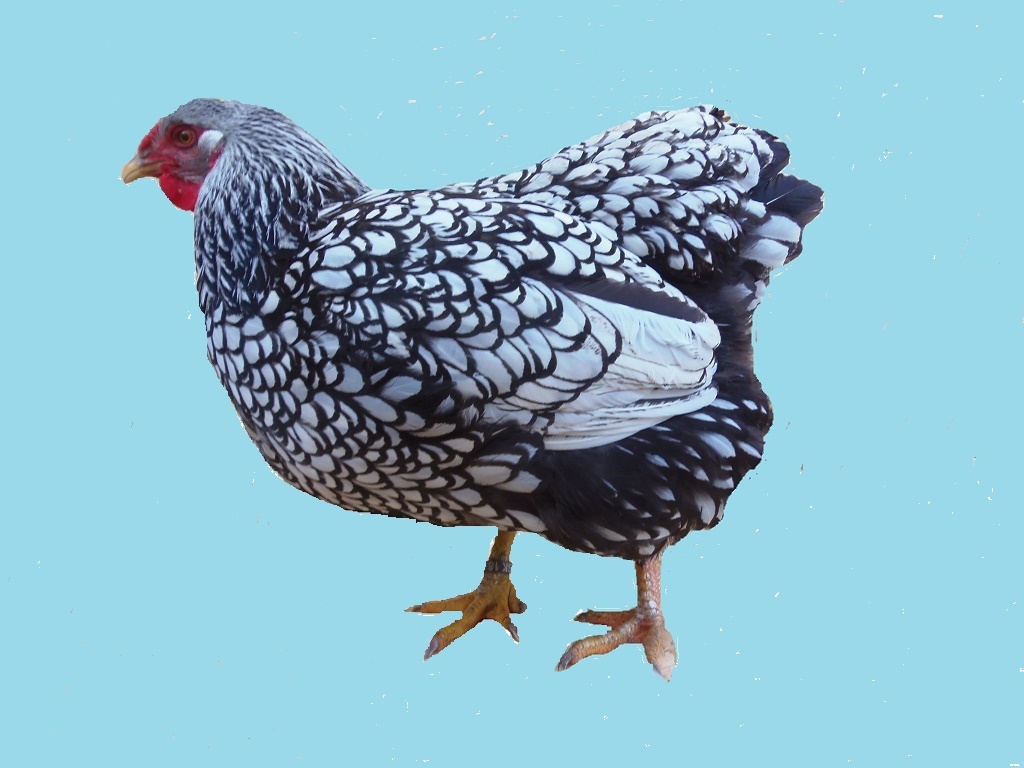 20. – 22. októbra 2017Veľké Kostoľany – chovateľský areálPiatok		20. októbra  2017	12.00 – 18.00 hodSobota		21. októbra  2017	08.00 – 18.00 hodNedeľa		22. októbra  2017	08.00 – 15.00 hodVážení priatelia, vážení chovatelia, vystavovatelia a milí návštevníci,srdečne vás vítame už na I. Veľkokostoľanskej oblastnej výstave králikov, hydiny, holubov a exotov.  Túto výstavu organizujú členovia ZO SZCH Veľké Kostoľany I a II, ktorí museli vynaložiť veľa úsilia na zabezpečenie tejto výstavy zvierat. V hojnom počte sa tu zišli chovatelia z trnavského regiónu, ale aj chovatelia z celého Slovenska, aby si porovnali svoje chovateľské výsledky a odovzdali vzácne skúsenosti v chove králikov, holubov, hydiny a exotov. Výstava je možnosťou pre chovateľov predviesť svoje chovateľské umenie, odborné vedomosti zrealizované a odskúšané v praxi a tiež možnosť získať ocenenie a obdiv svojej dlhoročnej snahy.Keďže je výstava realizovaná v  jesennom období chceme touto chovateľskou ukážkou získať aj širšiu verejnosť a hlavne mládež, aby získala pozitívny vzťah k zvieratám a k prírode. Chceme ukázať, že chovateľstvo je zaujímavým koníčkom mnohých občanov a tiež výsledkom ich dlhoročnej šľachtiteľskej práce. Ďakujeme všetkým, ktorí venovali svoj čas zorganizovaniu tejto výstavy. Všetkým vystavovateľom a návštevníkom prajeme príjemný zážitok. Výstavný výborČestné predsedníctvo: Ing..		 Krivosudský Ivan,  predseda OO SZCH TrnavaIng..		Bielik Rastislav, tajomník OO SZCH TrnavaRNDr.		Szabo Július, predseda RR SZCH Bratislavap.		Špaňúr Jozef, tajomník RR SZCH Bratislava Mgr.		Líška Gilbert, starosta OÚ Veľké Kostoľany p.		Podolan Michal, prezident TJ Veľké Kostoľany p.                    Maco Miroslav, predseda  FO Veľké Kostoľany       Výstavný výbor:Riaditeľ výstavy		                    -    Čapkovič	 JánZástupca riaditeľa výstavy	                    -    Magula          Jozef
Predseda ZO SZCH Veľké Kostoľany I   -  Boháčik        Andrej
Predseda ZO SZCH Veľké Kostoľany II -  Andrášik       MariánEkonóm výstavy		                    -   Rajčan          Martin	Hospodár		                       	        -   Mĺkvy            RenéGaranti výstavy:Králiky	-	Szelle     	Ján-	Čapkovič	Lukáš-	Senný  	MilanHoluby	-	Sýkora 	Miroslav-	Mikuš              Peter-	Chudý             MichalHydina	-           Bartoš 	Tomáš-	Klenovič 	Denis-	Rajčan             MartinExoty		-	Franc	           Stanislav-	Bzduch	PeterPosudzovatelia delegovaní ÚV SZCH Bratislava:Králiky:		Benko             JánMráz              Michal		Holuby:	            Podberský      Ivan  st.              Vražba           Marek  Ing.
            Jakubička       JozefHydina:		Lampert          Tibor                                     Fogada           JozefVeterinárny dozor:   MVDr.  Vojtko JánKatalóg zostavil :	Čapkovič JánPredaj kŕmnych zmesí a chovatelských potrieb – Ing. Rosčáková MiriamBoleráz  639Kontakt:  0905 395 470PROPAGAČNÁ EXPOZÍCIAPROPAGAČNÁ EXPOZÍCIAPROPAGAČNÁ EXPOZÍCIAČ.kl.Pohl.PlemenoVystavovateľ1.1,1Pštros Emu hnedýZúzik Gašpar2.1,1Quessantské ovečky - miniovečkyZúzik GašparLIAHEŇ KURČIAT - FIRMA "ČAPKOVIČ"LIAHEŇ KURČIAT - FIRMA "ČAPKOVIČ"Ponúka zo svojej liahne od februára do konca júlaPonúka zo svojej liahne od februára do konca júla3-dňové až 8-týždnové kurčatá: AM, NH, Plb, MA, Wstr. Opž, Flos, zVE,3-dňové až 8-týždnové kurčatá: AM, NH, Plb, MA, Wstr. Opž, Flos, zVE,3-dňové až 8-týždnové kurčatá: AM, NH, Plb, MA, Wstr. Opž, Flos, zVE,3-dňové až 8-týždnové vysokonosivé kurčatá: Isa Brown3-dňové až 8-týždnové vysokonosivé kurčatá: Isa Brown3-dňové brojlerové kačatá, húsatá, husokačky.3-dňové brojlerové kačatá, húsatá, husokačky.Info:Ján Čapkovič922 07 Veľké Kostoľany 771tel.: 033 7781116 mobil: 0905 696817mail: jano.capkovic@gmail.comPREDAJ CITRUSOV A PALIEMPREDAJ CITRUSOV A PALIEMNaša firma sa zaoberá pestovaním a predajom paliem a iných exotických rastlín vhodných do bytov, firiem a zimných záhrad. Za cieľ si kladieme priniesť trochu exotiky aj k Vám.Naša firma sa zaoberá pestovaním a predajom paliem a iných exotických rastlín vhodných do bytov, firiem a zimných záhrad. Za cieľ si kladieme priniesť trochu exotiky aj k Vám.Rastliny sú dovážane zo Španielska, alebo pestované na Slovensku. Rastliny sú dovážane zo Španielska, alebo pestované na Slovensku. Väčšinu sortimentu máme celoročne k dispozícii.Väčšinu sortimentu máme celoročne k dispozícii.Rastliny zasielame poštou na dobierku a väčšie exempláre kurierskou službou TopTrans. Po telefonickom dohovore je možné zakúpiť si rastliny aj priamo v sídle firmy v okrese Ružomberok. Rastliny zasielame poštou na dobierku a väčšie exempláre kurierskou službou TopTrans. Po telefonickom dohovore je možné zakúpiť si rastliny aj priamo v sídle firmy v okrese Ružomberok. Info:Král Milan034 83 Ružomberok, Liptovský Michal 15Tel.: 0905 923 230mail:  www.slovenske-tropy.skREKLAMAZabezpečím a upečiem prasiatka. Pečiem v šamotovej peci vykurovanej drevom.Zabezpečím a upečiem prasiatka. Pečiem v šamotovej peci vykurovanej drevom.Strečanský Igor, 919 55 Kátlovce, tel. 0915/457 637Strečanský Igor, 919 55 Kátlovce, tel. 0915/457 637EXPOZÍCIA HOLUBOVEXPOZÍCIA HOLUBOVEXPOZÍCIA HOLUBOVEXPOZÍCIA HOLUBOVEXPOZÍCIA HOLUBOVEXPOZÍCIA HOLUBOVEXPOZÍCIA HOLUBOVEXPOZÍCIA HOLUBOVEXPOZÍCIA HOLUBOVEXPOZÍCIA HOLUBOVEXPOZÍCIA HOLUBOVEXPOZÍCIA HOLUBOVEXPOZÍCIA HOLUBOVČ. vol.Pohl.Pohl.Pohl.Pohl.Pohl.Pohl.Pohl.VystavovateľVystavovateľ Cena CenaČ. vol.Č. vol.Č. vol.Č. vol.Č. vol.Č. vol.Č. vol.Č. vol.Č. vol.Č. vol.Č. vol.Pohl.Pohl.Pohl.VystavovateľVystavovateľVystavovateľVystavovateľCenaCenaCenaTEXANTEXANTEXANTEXANTEXANTEXANTEXANTEXANTEXANTEXANTEXANTEXANTEXANČESKÝ  STAVÁKČESKÝ  STAVÁKČESKÝ  STAVÁKČESKÝ  STAVÁKČESKÝ  STAVÁKČESKÝ  STAVÁKČESKÝ  STAVÁKČESKÝ  STAVÁKČESKÝ  STAVÁKČESKÝ  STAVÁKČESKÝ  STAVÁKČESKÝ  STAVÁKČESKÝ  STAVÁKČESKÝ  STAVÁKČESKÝ  STAVÁKČESKÝ  STAVÁKČESKÝ  STAVÁKČESKÝ  STAVÁKČESKÝ  STAVÁKČESKÝ  STAVÁK1.1.1.1.2,22,22,22,22,22,22,2Pach  Ivan ing.Pach  Ivan ing.modrýmodrýmodrýmodrýmodrýMORAVSKÝ  PŠTROSMORAVSKÝ  PŠTROSMORAVSKÝ  PŠTROSMORAVSKÝ  PŠTROSMORAVSKÝ  PŠTROSMORAVSKÝ  PŠTROSMORAVSKÝ  PŠTROSMORAVSKÝ  PŠTROSMORAVSKÝ  PŠTROSMORAVSKÝ  PŠTROSMORAVSKÝ  PŠTROSMORAVSKÝ  PŠTROSMORAVSKÝ  PŠTROS28.28.28.28.28.28.28.28.28.2,22,22,22,22,2Dedik EmilDedik EmilDedik EmilDedik EmilDedik EmilDedik Emilmodrý čiernopásavýmodrý čiernopásavýmodrý čiernopásavýmodrý čiernopásavýmodrý čiernopásavýmodrý čiernopásavýmodrý čiernopásavýmodrý čiernopásavýmodrý čiernopásavýmodrý čiernopásavýmodrý čiernopásavýmodrý čiernopásavýmodrý čiernopásavýbielybielybielybielybiely2.2.2.2.2.2,22,22,22,22,22,22,2Kabát  Marek29.29.29.29.29.29.29.29.2,22,22,22,22,2Dedik EmilDedik EmilDedik EmilDedik EmilDedik Emil3.3.3.3.3.3.2,22,22,22,22,2Marek  JozefMarek  Jozefčiernyčiernyčiernyčiernyčiernymodrý kapratýmodrý kapratýmodrý kapratýmodrý kapratýmodrý kapratýmodrý kapratýmodrý kapratýmodrý kapratýmodrý kapratýmodrý kapratýmodrý kapratýmodrý kapratýmodrý kapratý30.30.30.2,22,22,2Daniška JánDaniška JánDaniška JánDaniška Ján4.4.4.4.4.4.2,22,22,22,22,2Marek JozefMarek Jozef31.31.31.31.31.2,22,22,2Daniška JánDaniška JánDaniška JánDaniška Jánmodrý bezpásavýmodrý bezpásavýmodrý bezpásavýmodrý bezpásavýmodrý bezpásavýmodrý bezpásavýmodrý bezpásavýmodrý bezpásavýmodrý bezpásavýmodrý bezpásavýmodrý bezpásavýmodrý bezpásavýmodrý bezpásavý32.32.32.32.2,22,22,2Sigetová LudmilaSigetová LudmilaSigetová LudmilaSigetová Ludmila5.5.5.5.5.5.2,22,22,22,22,2Marek JozefMarek Jozefmodrý sedlatýmodrý sedlatýmodrý sedlatýmodrý sedlatýmodrý sedlatýmodrý sedlatýmodrý sedlatýmodrý sedlatýmodrý sedlatýmodrý sedlatýmodrý sedlatýmodrý sedlatýmodrý sedlatýmodrý sedlatýmodrý sedlatýmodrý sedlatýmodrý sedlatýmodrý sedlatýčiernyčiernyčiernyčiernyčiernyčiernyčiernyčiernyčiernyčiernyčiernyčiernyčierny33.33.33.2,22,22,22,22,2Mačica MichalMačica Michal6.6.6.6.6.6.6.6.2,22,22,2Chrapko  DanielChrapko  Daniel34.34.34.34.34.34.34.34.34.2,22,22,22,22,2Ševečka MilánŠevečka MilánŠevečka MilánŠevečka Milán7.7.7.7.7.7.7.2,22,22,22,22,2Lukačovičová  Katkačierny sedlatýčierny sedlatýčierny sedlatýčierny sedlatýčierny sedlatýčierny sedlatýčierny sedlatýčierny sedlatýčierny sedlatýčierny sedlatýčierny sedlatýčervenýčervenýčervenýčervenýčervenýčervenýčervenýčervenýčervenýčervenýčervenýčervený35.35.35.35.35.2,22,22,22,2Slávik LadislavSlávik LadislavSlávik Ladislav8.8.2,22,22,22,22,22,22,22,22,2Chudý  MichalChudý  Michal36.2,22,22,22,22,2Ševečka MilánŠevečka MilánŠevečka Milán9.9.2,22,22,22,22,22,22,22,22,2Mikuš  PeterMikuš  Peterstrieborný sedlatýstrieborný sedlatýstrieborný sedlatýstrieborný sedlatýstrieborný sedlatýstrieborný sedlatýstrieborný sedlatýstrieborný sedlatýstrieborný sedlatýstrieborný sedlatýstrieborný sedlatýstrieborný sedlatýstrieborný sedlatýstrieborný sedlatýstrieborný sedlatýstrieborný sedlatý10.10.2,22,22,22,22,22,22,22,22,2Rasčáková MiriamRasčáková Miriam37.37.37.37.37.37.37.37.37.2,22,22,22,22,22,22,2Ševečka MilánŠevečka MilánŠevečka Milán11.11.2,22,22,22,22,22,22,22,22,2Rasčáková MiriamRasčáková Miriamžltý sedlatýžltý sedlatýžltý sedlatýžltý sedlatýžltý sedlatýžltý sedlatýžltý sedlatýžltý sedlatýžltý sedlatýžltý sedlatýžltý sedlatýžltý sedlatýžltý sedlatýžltý sedlatýžltý sedlatýžltý sedlatý12.12.2,22,22,22,22,22,22,22,22,2Sedlák  AntonSedlák  Anton38.38.38.2,22,22,22,2Bielik Rastislav ingBielik Rastislav ingBielik Rastislav ingžltýžltýbiely červený plamienokbiely červený plamienokbiely červený plamienokbiely červený plamienokbiely červený plamienokbiely červený plamienokbiely červený plamienokbiely červený plamienokbiely červený plamienokbiely červený plamienokbiely červený plamienokbiely červený plamienokbiely červený plamienokbiely červený plamienokbiely červený plamienokbiely červený plamienokbiely červený plamienokbiely červený plamienokbiely červený plamienok13.13. 2,2 2,2 2,2 2,2 2,2 2,2 2,2 2,2 2,2Mikuš  PeterMikuš  Peter39.39.39.39.39.39.2,22,22,22,22,22,22,2Dedík EmilDedík EmilDedík EmilRYSRYSRYSRYSRYSRYSbiely žltý plamienokbiely žltý plamienokbiely žltý plamienokbiely žltý plamienokbiely žltý plamienokbiely žltý plamienokbiely žltý plamienokbiely žltý plamienokbiely žltý plamienokbiely žltý plamienokbiely žltý plamienokbiely žltý plamienokbiely žltý plamienokbiely žltý plamienokbiely žltý plamienokbiely žltý plamienokmodrý bielopásavýmodrý bielopásavýmodrý bielopásavýmodrý bielopásavýmodrý bielopásavýmodrý bielopásavýmodrý bielopásavýmodrý bielopásavýmodrý bielopásavýmodrý bielopásavýmodrý bielopásavýmodrý bielopásavýmodrý bielopásavý40.40.40.40.40.40.2,22,22,22,22,22,22,2Dedík EmilDedík EmilDedík Emil14.14.2,22,22,22,22,22,22,22,22,2Čmarada RastislavČmarada RastislavSTAJGER ČIERNYSTAJGER ČIERNYSTAJGER ČIERNYSTAJGER ČIERNYSTAJGER ČIERNYSTAJGER ČIERNYSTAJGER ČIERNYSTAJGER ČIERNYSTAJGER ČIERNYSTAJGER ČIERNYSTAJGER ČIERNYSTAJGER ČIERNYSTAJGER ČIERNYSTAJGER ČIERNYSTAJGER ČIERNYSTAJGER ČIERNYčierny bielopásavýčierny bielopásavýčierny bielopásavýčierny bielopásavýčierny bielopásavýčierny bielopásavýčierny bielopásavýčierny bielopásavýčierny bielopásavýčierny bielopásavýčierny bielopásavýčierny bielopásavýčierny bielopásavý41.41.41.41.41.2,22,22,22,2Sigetová LudmilaSigetová LudmilaSigetová Ludmila15.15.2,22,22,22,22,22,22,22,22,2Čmarada RastislavČmarada RastislavSTARVIČSKÝ STAVÁKSTARVIČSKÝ STAVÁKSTARVIČSKÝ STAVÁKSTARVIČSKÝ STAVÁKSTARVIČSKÝ STAVÁKSTARVIČSKÝ STAVÁKSTARVIČSKÝ STAVÁKSTARVIČSKÝ STAVÁKSTARVIČSKÝ STAVÁKSTARVIČSKÝ STAVÁKSTARVIČSKÝ STAVÁKSTARVIČSKÝ STAVÁKSTARVIČSKÝ STAVÁKSTARVIČSKÝ STAVÁKSTARVIČSKÝ STAVÁKSTARVIČSKÝ STAVÁKSTARVIČSKÝ STAVÁKSTARVIČSKÝ STAVÁKSTARVIČSKÝ STAVÁKčervený bielopásavýčervený bielopásavýčervený bielopásavýčervený bielopásavýčervený bielopásavýčervený bielopásavýčervený bielopásavýčervený bielopásavýčervený bielopásavýčervený bielopásavýčervený bielopásavýčervený bielopásavýčervený bielopásavý42.42.42.42.42.42.2,22,22,22,22,22,22,22,2Sigetová LudmilaSigetová LudmilaSigetová LudmilaSigetová Ludmila16.16.2,22,22,22,22,22,22,22,22,2Čmarada RastislavČmarada RastislavSLOVENSKÝ HRVOLIAKSLOVENSKÝ HRVOLIAKSLOVENSKÝ HRVOLIAKSLOVENSKÝ HRVOLIAKSLOVENSKÝ HRVOLIAKSLOVENSKÝ HRVOLIAKSLOVENSKÝ HRVOLIAKSLOVENSKÝ HRVOLIAKSLOVENSKÝ HRVOLIAKSLOVENSKÝ HRVOLIAKSLOVENSKÝ HRVOLIAKSLOVENSKÝ HRVOLIAKSLOVENSKÝ HRVOLIAKSLOVENSKÝ HRVOLIAKSLOVENSKÝ HRVOLIAKSLOVENSKÝ HRVOLIAKSLOVENSKÝ HRVOLIAKSLOVENSKÝ HRVOLIAKžltý bielopásavýžltý bielopásavýžltý bielopásavýžltý bielopásavýžltý bielopásavýžltý bielopásavýžltý bielopásavýžltý bielopásavýžltý bielopásavýžltý bielopásavýžltý bielopásavýčiernýčiernýčiernýčiernýčiernýčiernýčiernýčiernýčiernýčiernýčiernýčiernýčiernýčiernýčiernýčiernýčiernýčiernýčiernýčiernýčierný17.17.2,22,22,22,22,22,22,22,22,2Čmarada RastislavČmarada Rastislav43434343432,22,22,2Mĺkvý ReneMĺkvý ReneMĺkvý ReneMĺkvý Renemodrý šupinatýmodrý šupinatýmodrý šupinatýmodrý šupinatýmodrý šupinatýmodrý šupinatýmodrý šupinatýmodrý šupinatýmodrý šupinatýmodrý šupinatýmodrý šupinatý44.44.44.44.44.44.44.2,22,22,22,2Mĺkvý ReneMĺkvý ReneMĺkvý ReneMĺkvý ReneMĺkvý ReneMĺkvý ReneMĺkvý Rene18.18.2,22,22,22,22,22,22,22,22,2Sýkora  MiroslavSýkora  Miroslav45.45.45.45.45.45.45.2,22,22,22,2Sigetová LudmilaSigetová LudmilaSigetová LudmilaSigetová Ludmilačierny šupinatýčierny šupinatýčierny šupinatýčierny šupinatýčierny šupinatýčierny šupinatýčierny šupinatýčierny šupinatýčierny šupinatýčierny šupinatýčierny šupinatýčervenýčervenýčervenýčervenýčervenýčervenýčervený19.19.2,22,22,22,22,22,22,22,22,2Čmarada RastislavČmarada Rastislav46.46.46.46.46.46.46.2,22,22,22,2Lipka EmilLipka EmilLipka EmilLipka Emilčervený šupinatýčervený šupinatýčervený šupinatýčervený šupinatýčervený šupinatýčervený šupinatýčervený šupinatýčervený šupinatýčervený šupinatýčervený šupinatýčervený šupinatýčervený šupinatýčervený šupinatý47.47.47.2,22,22,2Vaňo JozefVaňo JozefVaňo JozefVaňo Jozef20.20.2,22,22,22,22,22,22,2Čmarada RastislavČmarada RastislavČmarada RastislavČmarada Rastislavmodrý čiernopásavýmodrý čiernopásavýmodrý čiernopásavýmodrý čiernopásavýmodrý čiernopásavýmodrý čiernopásavýmodrý čiernopásavýmodrý čiernopásavýmodrý čiernopásavýmodrý čiernopásavýmodrý čiernopásavýmodrý čiernopásavýmodrý čiernopásavýmodrý čiernopásavýmodrý čiernopásavýmodrý čiernopásavýmodrý čiernopásavýmodrý čiernopásavýžltý šupinatýžltý šupinatýžltý šupinatýžltý šupinatýžltý šupinatýžltý šupinatýžltý šupinatýžltý šupinatýžltý šupinatýžltý šupinatýžltý šupinatý48.48.48.2,22,22,2Duríšek IvanDuríšek IvanDuríšek IvanDuríšek Ivan21.21.2,22,22,22,22,22,22,22,22,2Čmarada RastislavČmarada Rastislav49.49.2,22,22,22,2Magula JozefMagula JozefMagula JozefMagula JozefKOBURSKÝ ŠKOVRÁNOK KOBURSKÝ ŠKOVRÁNOK KOBURSKÝ ŠKOVRÁNOK KOBURSKÝ ŠKOVRÁNOK KOBURSKÝ ŠKOVRÁNOK KOBURSKÝ ŠKOVRÁNOK KOBURSKÝ ŠKOVRÁNOK KOBURSKÝ ŠKOVRÁNOK KOBURSKÝ ŠKOVRÁNOK KOBURSKÝ ŠKOVRÁNOK KOBURSKÝ ŠKOVRÁNOK KOBURSKÝ ŠKOVRÁNOK KOBURSKÝ ŠKOVRÁNOK 50.50.2,22,22,2Magula DávidMagula DávidMagula DávidMagula Dávid22.22.22.2,22,22,22,22,22,22,2Lisický MilošLisický MilošLisický MilošBRNENSKÝ HRVOLIAKBRNENSKÝ HRVOLIAKBRNENSKÝ HRVOLIAKBRNENSKÝ HRVOLIAKBRNENSKÝ HRVOLIAKBRNENSKÝ HRVOLIAKBRNENSKÝ HRVOLIAKBRNENSKÝ HRVOLIAKBRNENSKÝ HRVOLIAKBRNENSKÝ HRVOLIAKBRNENSKÝ HRVOLIAKBRNENSKÝ HRVOLIAKBRNENSKÝ HRVOLIAKBRNENSKÝ HRVOLIAKBRNENSKÝ HRVOLIAKBRNENSKÝ HRVOLIAKBRNENSKÝ HRVOLIAKBRNENSKÝ HRVOLIAKGIGANTGIGANTGIGANTGIGANTGIGANTGIGANTGIGANTGIGANTGIGANTGIGANTGIGANT51.51.51.51.51.2,22,22,2Valach TimotejValach TimotejValach TimotejValach Timotej23.23.23.2,22,22,22,22,22,22,22,2Král MilánKrál MilánNORVIČSKÝ HRVOLIAKNORVIČSKÝ HRVOLIAKNORVIČSKÝ HRVOLIAKNORVIČSKÝ HRVOLIAKNORVIČSKÝ HRVOLIAKNORVIČSKÝ HRVOLIAKNORVIČSKÝ HRVOLIAKNORVIČSKÝ HRVOLIAKNORVIČSKÝ HRVOLIAKNORVIČSKÝ HRVOLIAKNORVIČSKÝ HRVOLIAKNORVIČSKÝ HRVOLIAKNORVIČSKÝ HRVOLIAKNORVIČSKÝ HRVOLIAKNORVIČSKÝ HRVOLIAKNORVIČSKÝ HRVOLIAKNORVIČSKÝ HRVOLIAKNORVIČSKÝ HRVOLIAKNEMECKÝ VÝSTAVNÝ HOLUBNEMECKÝ VÝSTAVNÝ HOLUBNEMECKÝ VÝSTAVNÝ HOLUBNEMECKÝ VÝSTAVNÝ HOLUBNEMECKÝ VÝSTAVNÝ HOLUBNEMECKÝ VÝSTAVNÝ HOLUBNEMECKÝ VÝSTAVNÝ HOLUBNEMECKÝ VÝSTAVNÝ HOLUBNEMECKÝ VÝSTAVNÝ HOLUBNEMECKÝ VÝSTAVNÝ HOLUBNEMECKÝ VÝSTAVNÝ HOLUBNEMECKÝ VÝSTAVNÝ HOLUBNEMECKÝ VÝSTAVNÝ HOLUBčiernyčiernyčiernyčiernyčiernymodroplavýmodroplavýmodroplavýmodroplavýmodroplavýmodroplavýmodroplavýmodroplavýmodroplavýmodroplavýmodroplavý52.52.52.52.52.2,22,22,2Sigetová LudmilaSigetová LudmilaSigetová LudmilaSigetová Ludmila24.24.24.24.2,22,22,22,22,22,22,2Banáš Gabriel Mgr.Banáš Gabriel Mgr.andalúzskyandalúzskyandalúzskyandalúzskyandalúzskyčervenoplavýčervenoplavýčervenoplavýčervenoplavýčervenoplavýčervenoplavýčervenoplavýčervenoplavýčervenoplavýčervenoplavýčervenoplavý53.53.53.53.53.2,22,22,2Sigetová LudmilaSigetová LudmilaSigetová LudmilaSigetová Ludmila25.25.25.25.2,22,22,22,22,22,22,2Banáš Gabriel Mgr.Banáš Gabriel Mgr.červenýčervenýčervenýčervenýčervenýmodrofŕkanýmodrofŕkanýmodrofŕkanýmodrofŕkanýmodrofŕkanýmodrofŕkanýmodrofŕkanýmodrofŕkanýmodrofŕkanýmodrofŕkanýmodrofŕkaný54.54.54.54.54.2,22,22,2Sigetová LudmilaSigetová LudmilaSigetová LudmilaSigetová Ludmila26.26.26.26.2,22,22,22,22,22,22,2Andrášik MarianAndrášik MarianžltýžltýžltýžltýžltýKING MODRÝKING MODRÝKING MODRÝKING MODRÝKING MODRÝKING MODRÝKING MODRÝKING MODRÝKING MODRÝKING MODRÝKING MODRÝKING MODRÝKING MODRÝ55.55.55.55.55.2,22,22,2Sigetová LudmilaSigetová LudmilaSigetová LudmilaSigetová Ludmila27.27.27.27.2,22,22,22,22,22,22,2Král MilánKrál MilánčervenýčervenýčervenýčervenýORIENTÁLNA SOVKAORIENTÁLNA SOVKAORIENTÁLNA SOVKAORIENTÁLNA SOVKAORIENTÁLNA SOVKAORIENTÁLNA SOVKAORIENTÁLNA SOVKAORIENTÁLNA SOVKAORIENTÁLNA SOVKAORIENTÁLNA SOVKAORIENTÁLNA SOVKAORIENTÁLNA SOVKAORIENTÁLNA SOVKAORIENTÁLNA SOVKAORIENTÁLNA SOVKAORIENTÁLNA SOVKAORIENTÁLNA SOVKAORIENTÁLNA SOVKA56.56.56.56.2,22,22,22,22,22,22,2Sigetová LudmilaSigetová Ludmila62.62.62.62.62.2,22,22,2Ambruš Bystrík RNDr.Ambruš Bystrík RNDr.Ambruš Bystrík RNDr.Ambruš Bystrík RNDr.červený plavýčervený plavýčervený plavýčervený plavýčervený plavýčervený plavýčervený plavýčervený plavýčervený plavýčervený plavýčervený plavýTALIANSKÁ SOVKATALIANSKÁ SOVKATALIANSKÁ SOVKATALIANSKÁ SOVKATALIANSKÁ SOVKATALIANSKÁ SOVKATALIANSKÁ SOVKATALIANSKÁ SOVKATALIANSKÁ SOVKATALIANSKÁ SOVKATALIANSKÁ SOVKATALIANSKÁ SOVKATALIANSKÁ SOVKATALIANSKÁ SOVKATALIANSKÁ SOVKATALIANSKÁ SOVKATALIANSKÁ SOVKATALIANSKÁ SOVKA57.57.57.57.2,22,22,22,22,22,22,2Sigetová LudmilaSigetová Ludmila63.63.63.63.63.2,22,22,2Šmondrk JánŠmondrk JánŠmondrk JánŠmondrk Jánmodrý plavýmodrý plavýmodrý plavýmodrý plavýmodrý plavýmodrý plavýmodrý plavýmodrý plavýmodrý plavýmodrý plavýmodrý plavýGUNBÍRSKY BELOHLÁVEKGUNBÍRSKY BELOHLÁVEKGUNBÍRSKY BELOHLÁVEKGUNBÍRSKY BELOHLÁVEKGUNBÍRSKY BELOHLÁVEKGUNBÍRSKY BELOHLÁVEKGUNBÍRSKY BELOHLÁVEKGUNBÍRSKY BELOHLÁVEKGUNBÍRSKY BELOHLÁVEKGUNBÍRSKY BELOHLÁVEKGUNBÍRSKY BELOHLÁVEKGUNBÍRSKY BELOHLÁVEKGUNBÍRSKY BELOHLÁVEKGUNBÍRSKY BELOHLÁVEKGUNBÍRSKY BELOHLÁVEKGUNBÍRSKY BELOHLÁVEKGUNBÍRSKY BELOHLÁVEKGUNBÍRSKY BELOHLÁVEK58.58.58.58.2,22,22,22,22,22,22,2Sigetová LudmilaSigetová Ludmila64.64.64.64.64.2,22,22,2Šmondrk JánŠmondrk JánŠmondrk JánŠmondrk JánARABSKÝ BUBLÁK BIELYARABSKÝ BUBLÁK BIELYARABSKÝ BUBLÁK BIELYARABSKÝ BUBLÁK BIELYARABSKÝ BUBLÁK BIELYARABSKÝ BUBLÁK BIELYARABSKÝ BUBLÁK BIELYARABSKÝ BUBLÁK BIELYARABSKÝ BUBLÁK BIELYARABSKÝ BUBLÁK BIELYARABSKÝ BUBLÁK BIELYARABSKÝ BUBLÁK BIELYARABSKÝ BUBLÁK BIELYBIRMINGHEMSKÝ KOTRMELIAKBIRMINGHEMSKÝ KOTRMELIAKBIRMINGHEMSKÝ KOTRMELIAKBIRMINGHEMSKÝ KOTRMELIAKBIRMINGHEMSKÝ KOTRMELIAKBIRMINGHEMSKÝ KOTRMELIAKBIRMINGHEMSKÝ KOTRMELIAKBIRMINGHEMSKÝ KOTRMELIAKBIRMINGHEMSKÝ KOTRMELIAKBIRMINGHEMSKÝ KOTRMELIAKBIRMINGHEMSKÝ KOTRMELIAKBIRMINGHEMSKÝ KOTRMELIAKBIRMINGHEMSKÝ KOTRMELIAKBIRMINGHEMSKÝ KOTRMELIAKBIRMINGHEMSKÝ KOTRMELIAKBIRMINGHEMSKÝ KOTRMELIAKBIRMINGHEMSKÝ KOTRMELIAKBIRMINGHEMSKÝ KOTRMELIAK59.59.59.59.2,22,22,22,22,22,22,2Valach TimotejValach Timotej65.65.65.65.65.2,22,22,2Král MilanKrál MilanKrál MilanKrál MilanČESKÝ CÍBIK PAPUČTÝČESKÝ CÍBIK PAPUČTÝČESKÝ CÍBIK PAPUČTÝČESKÝ CÍBIK PAPUČTÝČESKÝ CÍBIK PAPUČTÝČESKÝ CÍBIK PAPUČTÝČESKÝ CÍBIK PAPUČTÝČESKÝ CÍBIK PAPUČTÝČESKÝ CÍBIK PAPUČTÝČESKÝ CÍBIK PAPUČTÝČESKÝ CÍBIK PAPUČTÝČESKÝ CÍBIK PAPUČTÝČESKÝ CÍBIK PAPUČTÝSLOVENSKÝ VYSOKOLETÚNSLOVENSKÝ VYSOKOLETÚNSLOVENSKÝ VYSOKOLETÚNSLOVENSKÝ VYSOKOLETÚNSLOVENSKÝ VYSOKOLETÚNSLOVENSKÝ VYSOKOLETÚNSLOVENSKÝ VYSOKOLETÚNSLOVENSKÝ VYSOKOLETÚNSLOVENSKÝ VYSOKOLETÚNSLOVENSKÝ VYSOKOLETÚNSLOVENSKÝ VYSOKOLETÚNSLOVENSKÝ VYSOKOLETÚNSLOVENSKÝ VYSOKOLETÚNSLOVENSKÝ VYSOKOLETÚNSLOVENSKÝ VYSOKOLETÚNSLOVENSKÝ VYSOKOLETÚNSLOVENSKÝ VYSOKOLETÚNSLOVENSKÝ VYSOKOLETÚN60.60.60.60.2,22,22,22,22,22,22,2Ambruš Bystrík RNDr.Ambruš Bystrík RNDr.Ambruš Bystrík RNDr.66.66.66.66.66.2,22,22,2Kuchár AlexanderKuchár AlexanderKuchár AlexanderKuchár AlexanderNEMECKÁ  MNÍŠKANEMECKÁ  MNÍŠKANEMECKÁ  MNÍŠKANEMECKÁ  MNÍŠKANEMECKÁ  MNÍŠKANEMECKÁ  MNÍŠKANEMECKÁ  MNÍŠKANEMECKÁ  MNÍŠKANEMECKÁ  MNÍŠKANEMECKÁ  MNÍŠKANEMECKÁ  MNÍŠKANEMECKÁ  MNÍŠKANEMECKÁ  MNÍŠKASLOVENSKÝ HRVOLIAK BIELOPÁSAVÝSLOVENSKÝ HRVOLIAK BIELOPÁSAVÝSLOVENSKÝ HRVOLIAK BIELOPÁSAVÝSLOVENSKÝ HRVOLIAK BIELOPÁSAVÝSLOVENSKÝ HRVOLIAK BIELOPÁSAVÝSLOVENSKÝ HRVOLIAK BIELOPÁSAVÝSLOVENSKÝ HRVOLIAK BIELOPÁSAVÝSLOVENSKÝ HRVOLIAK BIELOPÁSAVÝSLOVENSKÝ HRVOLIAK BIELOPÁSAVÝSLOVENSKÝ HRVOLIAK BIELOPÁSAVÝSLOVENSKÝ HRVOLIAK BIELOPÁSAVÝSLOVENSKÝ HRVOLIAK BIELOPÁSAVÝSLOVENSKÝ HRVOLIAK BIELOPÁSAVÝSLOVENSKÝ HRVOLIAK BIELOPÁSAVÝSLOVENSKÝ HRVOLIAK BIELOPÁSAVÝSLOVENSKÝ HRVOLIAK BIELOPÁSAVÝSLOVENSKÝ HRVOLIAK BIELOPÁSAVÝSLOVENSKÝ HRVOLIAK BIELOPÁSAVÝSLOVENSKÝ HRVOLIAK BIELOPÁSAVÝSLOVENSKÝ HRVOLIAK BIELOPÁSAVÝSLOVENSKÝ HRVOLIAK BIELOPÁSAVÝ616161612,22,22,22,22,22,22,2Šmondrk JánŠmondrk Ján67.67.67.67.67.2,22,22,2Matuš MichalMatuš MichalMatuš MichalMatuš MichalĎAKUJEME SPONZOROM:PD HlohovecOÚ Veľké KostoľanyMarek JozefLiaheň kurčiat - Čapkovič JánMihalička FrantišekWitex s. r. o. – konateľ Podolan MichalPredajna stavebnín – Maco MiroslavVýroba nealkoholických nápojov – Porubská HelenaPriemyseľný tovar – Gula  JánMIFUMA, predaj krmív a chovateľských potrieb  – Sládek MarošEXPOZÍCIA  KRÁLIKOVEXPOZÍCIA  KRÁLIKOVEXPOZÍCIA  KRÁLIKOVEXPOZÍCIA  KRÁLIKOVEXPOZÍCIA  KRÁLIKOVEXPOZÍCIA  KRÁLIKOVČ.kl.Č.kl.Pohl.VystavovateľVystavovateľVystavovateľCenaČ.kl.Pohl.VystavovateľVystavovateľVystavovateľVystavovateľVystavovateľCenaBELGICKÝ  OBORBELGICKÝ  OBORBELGICKÝ  OBORBELGICKÝ  OBORBELGICKÝ  OBORBELGICKÝ  OBORdivo sfarbenýdivo sfarbenýdivo sfarbenýdivo sfarbenýdivo sfarbený33.1,01,0Benko JánBenko Ján1.1,0Šimek Peter34.1,01,0Čapkovič LukášČapkovič Lukáš2.1,0Šimek Peter35.0,10,1Čapkovič LukášČapkovič Lukáš3.0,1Šimek Peter36.1,01,0Levický DominikLevický Dominik4.0,1Šimek Peter37.1,01,0Levický DominikLevický DominikželezitýželezitýČINČILA  VELKÁČINČILA  VELKÁČINČILA  VELKÁČINČILA  VELKÁČINČILA  VELKÁČINČILA  VELKÁČINČILA  VELKÁ5.1,0Benedikovič MarianBenedikovič Marian38.1,01,0Bernát DušanBernát Dušan6.0,1Benedikovič MarianBenedikovič Marian39.    1,0    1,0    1,0    1,0Bernát DušanBernát Dušanmodrýmodrý40.1,01,0Bernát DušanBernát Dušan7.1,0Mislovič RóbertMislovič Róbert41.1,01,0Bernát DušanBernát Dušan8.1,0Mislovič RóbertMislovič Róbert42.0,10,1Bernát DušanBernát Dušan9.0,1Mislovič RóbertMislovič Róbert43.0,10,1Bernát DušanBernát Dušan10.0,1Mislovič RóbertMislovič Róbert44.0,10,1Bernát DušanBernát Dušan11.1,0Mrázik Peter45.0,10,1Bernát DušanBernát Dušan12.1,0Mrázik Peter46.1,01,0Marek JozefMarek Jozefžltý47.0,10,1Marek JozefMarek Jozef22 €13.1,0Mrázik Peter48.0,10,1Marek JozefMarek Jozef22 €14.0,1Mrázik Peter49.1,01,0Molnár MarianMolnár MarianNEMECKÝ OBROVITÝ STRAKÁČNEMECKÝ OBROVITÝ STRAKÁČNEMECKÝ OBROVITÝ STRAKÁČNEMECKÝ OBROVITÝ STRAKÁČNEMECKÝ OBROVITÝ STRAKÁČNEMECKÝ OBROVITÝ STRAKÁČ50.0,10,1Molnár MarianMolnár Mariančiernyčiernyčierny51.0,10,1Molnár MarianMolnár Marian15.1,0Gaura Ladislav52.    0,1    0,1    0,1Molnár MarianMolnár Marian16.1,0Gaura Ladislav53.1,01,01,0Molnár MilošMolnár Miloš17.17.1,01,01,0Ušák JozefDoh.54.0,10,10,1Molnár MilošMolnár Miloš18.1,0Ušák JozefDoh.55.0,10,10,1Molnár MilošMolnár Milošmodrýmodrýmodrýmodrýmodrý56.1,01,01,0Štefánka RóbertŠtefánka Róbert19.1,0Senný Milan57.0,10,10,1Štefánka RóbertŠtefánka RóberthavanovitýhavanovitýhavanovitýMEKLENBURSKÝ STRAKÁČMEKLENBURSKÝ STRAKÁČMEKLENBURSKÝ STRAKÁČMEKLENBURSKÝ STRAKÁČMEKLENBURSKÝ STRAKÁČMEKLENBURSKÝ STRAKÁČMEKLENBURSKÝ STRAKÁČMEKLENBURSKÝ STRAKÁČMEKLENBURSKÝ STRAKÁČ20.1,0Andrášik MarianAndrášik Mariančiernyčiernyčiernyčiernyčiernyčierny21.0,1Andrášik MarianAndrášik Marian58.1,01,01,01,0Gaura LadislavGaura Ladislav22.1,0Klenovič Denis59.0,10,10,10,1Gaura LadislavGaura Ladislav23. 0,1Klenovič Denis60.0,10,10,10,1Gaura LadislavGaura Ladislav24.1,0Senný Milan61.0,10,10,10,1Gaura LadislavGaura LadislavFRANCÚZSKÝ BARANFRANCÚZSKÝ BARANFRANCÚZSKÝ BARANFRANCÚZSKÝ BARANFRANCÚZSKÝ BARANFRANCÚZSKÝ BARAN62.1,01,01,01,0Mihalkovič ŠimkoMihalkovič ŠimkoMihalkovič Šimkodivo sfarbenýdivo sfarbenýdivo sfarbenýdivo sfarbenýdivo sfarbený63.0,10,10,10,1Mihalkovič ŠimkoMihalkovič ŠimkoMihalkovič Šimko25.1,0Šmátrala Ján64.0,10,10,10,1Ušák JozefUšák JozefDoh.26.0,1Šmátrala Ján65.0,10,10,10,1Ušák JozefUšák JozefDoh.VEĽKÝ SVETLÝ STRIEBORNÝVEĽKÝ SVETLÝ STRIEBORNÝVEĽKÝ SVETLÝ STRIEBORNÝVEĽKÝ SVETLÝ STRIEBORNÝVEĽKÝ SVETLÝ STRIEBORNÝVEĽKÝ SVETLÝ STRIEBORNÝčervenýčervenýčervenýčervenýčervenýčervený27.1,0Bartoš Tomáš66.1,01,01,01,0Mihalkovič DušanMihalkovič DušanMihalkovič Dušan28.1,0Bartoš Tomáš67.   0,1   0,1   0,1   0,1Mihalkovič DušanMihalkovič DušanMihalkovič Dušan29.1,0Bartoš TomášVIEDENSKÝ MODRÝVIEDENSKÝ MODRÝVIEDENSKÝ MODRÝVIEDENSKÝ MODRÝVIEDENSKÝ MODRÝVIEDENSKÝ MODRÝVIEDENSKÝ MODRÝVIEDENSKÝ MODRÝVIEDENSKÝ MODRÝ30.0,1Bartoš Tomáš68.  1,0  1,0  1,0  1,0Hrdlička PeterHrdlička Peter31.0,1Bartoš Tomáš69.  1,0  1,0  1,0  1,0Hrdlička PeterHrdlička Peter320,1Bartoš Tomáš70.  0,1  0,1  0,1  0,1Hrdlička PeterHrdlička Peter71.  0,1  0,1  0,1  0,1Hrdlička PeterHrdlička PeterČ.kl.Č.kl.Č.kl.Pohl.Pohl.Pohl.Pohl.VystavovateľVystavovateľVystavovateľVystavovateľCenaCenaČ.kl.Č.kl.Pohl.Pohl.Pohl.Pohl.Pohl.Pohl.VystavovateľVystavovateľVystavovateľCenaCena72.72.72.0,10,10,10,10,10,10,1Sládek Maroš25 €25 €HOLANSKÝ ČIERNYHOLANSKÝ ČIERNYHOLANSKÝ ČIERNYHOLANSKÝ ČIERNYHOLANSKÝ ČIERNYHOLANSKÝ ČIERNYHOLANSKÝ ČIERNYHOLANSKÝ ČIERNYHOLANSKÝ ČIERNYHOLANSKÝ ČIERNYHOLANSKÝ ČIERNYHOLANSKÝ ČIERNYHOLANSKÝ ČIERNYHOLANSKÝ ČIERNYHOLANSKÝ ČIERNYHOLANSKÝ ČIERNY73.73.73.0,10,10,10,1Sládek MarošSládek MarošSládek MarošSládek Maroš25 €25 €106.106.1,01,0Kramár ŠtefanKramár ŠtefanKramár ŠtefanVIEDENSKÝ ČIERNYVIEDENSKÝ ČIERNYVIEDENSKÝ ČIERNYVIEDENSKÝ ČIERNYVIEDENSKÝ ČIERNYVIEDENSKÝ ČIERNYVIEDENSKÝ ČIERNYVIEDENSKÝ ČIERNYVIEDENSKÝ ČIERNYVIEDENSKÝ ČIERNYVIEDENSKÝ ČIERNY107.107.1,01,0Kramár ŠtefanKramár Štefan74.0,10,1Sládek MarošSládek MarošSládek Maroš25 €25 €108.108.108.0,1Kramár ŠtefanKramár ŠtefanKramár Štefan75.0,10,10,1Sládek MarošSládek MarošSládek Maroš25 €25 €109.109.0,10,1Kramár ŠtefanKramár ŠtefanKramár ŠtefanVIEDENSKÝ BIELYVIEDENSKÝ BIELYVIEDENSKÝ BIELYVIEDENSKÝ BIELYVIEDENSKÝ BIELYVIEDENSKÝ BIELYVIEDENSKÝ BIELYVIEDENSKÝ BIELYZDROBNENÝ BARAN DIVO SFARBENÝZDROBNENÝ BARAN DIVO SFARBENÝZDROBNENÝ BARAN DIVO SFARBENÝZDROBNENÝ BARAN DIVO SFARBENÝZDROBNENÝ BARAN DIVO SFARBENÝZDROBNENÝ BARAN DIVO SFARBENÝZDROBNENÝ BARAN DIVO SFARBENÝZDROBNENÝ BARAN DIVO SFARBENÝZDROBNENÝ BARAN DIVO SFARBENÝZDROBNENÝ BARAN DIVO SFARBENÝZDROBNENÝ BARAN DIVO SFARBENÝZDROBNENÝ BARAN DIVO SFARBENÝZDROBNENÝ BARAN DIVO SFARBENÝZDROBNENÝ BARAN DIVO SFARBENÝZDROBNENÝ BARAN DIVO SFARBENÝZDROBNENÝ BARAN DIVO SFARBENÝZDROBNENÝ BARAN DIVO SFARBENÝZDROBNENÝ BARAN DIVO SFARBENÝ76.1,01,01,0Mislovič RóbertMislovič RóbertMislovič Róbert110.110.1,01,0Holečka MilánHolečka MilánHolečka Milán77.1,01,01,0Mislovič RóbertMislovič RóbertMislovič Róbert111.111.1,01,0Holečka MilánHolečka Milán78.0,10,10,1Mislovič RóbertMislovič RóbertMislovič RóbertZDROBNENÝ OHNIVÁK ČIERNYZDROBNENÝ OHNIVÁK ČIERNYZDROBNENÝ OHNIVÁK ČIERNYZDROBNENÝ OHNIVÁK ČIERNYZDROBNENÝ OHNIVÁK ČIERNYZDROBNENÝ OHNIVÁK ČIERNYZDROBNENÝ OHNIVÁK ČIERNYZDROBNENÝ OHNIVÁK ČIERNYZDROBNENÝ OHNIVÁK ČIERNYZDROBNENÝ OHNIVÁK ČIERNYZDROBNENÝ OHNIVÁK ČIERNYZDROBNENÝ OHNIVÁK ČIERNYZDROBNENÝ OHNIVÁK ČIERNYZDROBNENÝ OHNIVÁK ČIERNYZDROBNENÝ OHNIVÁK ČIERNYZDROBNENÝ OHNIVÁK ČIERNY79.79.0,1Mislovič RóbertMislovič Róbert112.112.1,01,0Szelle JánSzelle JánSzelle JánVIEDENSKÝ DIVO SFARBENÝVIEDENSKÝ DIVO SFARBENÝVIEDENSKÝ DIVO SFARBENÝVIEDENSKÝ DIVO SFARBENÝVIEDENSKÝ DIVO SFARBENÝVIEDENSKÝ DIVO SFARBENÝVIEDENSKÝ DIVO SFARBENÝVIEDENSKÝ DIVO SFARBENÝVIEDENSKÝ DIVO SFARBENÝVIEDENSKÝ DIVO SFARBENÝVIEDENSKÝ DIVO SFARBENÝVIEDENSKÝ DIVO SFARBENÝVIEDENSKÝ DIVO SFARBENÝ113.113.113.0,10,10,1Szelle Ján80.1,01,0Benko NorbertBenko NorbertBenko NorbertSLOVENSKÝ SIVOMODRÝ REXSLOVENSKÝ SIVOMODRÝ REXSLOVENSKÝ SIVOMODRÝ REXSLOVENSKÝ SIVOMODRÝ REXSLOVENSKÝ SIVOMODRÝ REXSLOVENSKÝ SIVOMODRÝ REXSLOVENSKÝ SIVOMODRÝ REXSLOVENSKÝ SIVOMODRÝ REXSLOVENSKÝ SIVOMODRÝ REXSLOVENSKÝ SIVOMODRÝ REXSLOVENSKÝ SIVOMODRÝ REXSLOVENSKÝ SIVOMODRÝ REXSLOVENSKÝ SIVOMODRÝ REXSLOVENSKÝ SIVOMODRÝ REXSLOVENSKÝ SIVOMODRÝ REXSLOVENSKÝ SIVOMODRÝ REX81.1,01,01,0Benko NorbertBenko NorbertBenko Norbert114.114.1,01,0Halás BohumírHalás BohumírHalás Bohumír82.0,10,10,1Benko NorbertBenko NorbertBenko NorbertREX ČINČILOVÝREX ČINČILOVÝREX ČINČILOVÝREX ČINČILOVÝREX ČINČILOVÝREX ČINČILOVÝREX ČINČILOVÝREX ČINČILOVÝREX ČINČILOVÝREX ČINČILOVÝREX ČINČILOVÝREX ČINČILOVÝREX ČINČILOVÝREX ČINČILOVÝREX ČINČILOVÝREX ČINČILOVÝ83.0,10,10,1Benko NorbertBenko NorbertBenko Norbert115.115.1,01,0Szelle JánSzelle JánSzelle Ján84.1,01,01,0Mislovič RóbertMislovič RóbertMislovič Róbert116.116.0,10,1Szelle JánSzelle JánSzelle Ján85.1,01,0Mislovič RóbertMislovič RóbertMislovič RóbertREX DALMATÍNSKÝ STRAKÁČ ČIERNYREX DALMATÍNSKÝ STRAKÁČ ČIERNYREX DALMATÍNSKÝ STRAKÁČ ČIERNYREX DALMATÍNSKÝ STRAKÁČ ČIERNYREX DALMATÍNSKÝ STRAKÁČ ČIERNYREX DALMATÍNSKÝ STRAKÁČ ČIERNYREX DALMATÍNSKÝ STRAKÁČ ČIERNYREX DALMATÍNSKÝ STRAKÁČ ČIERNYREX DALMATÍNSKÝ STRAKÁČ ČIERNYREX DALMATÍNSKÝ STRAKÁČ ČIERNYREX DALMATÍNSKÝ STRAKÁČ ČIERNYREX DALMATÍNSKÝ STRAKÁČ ČIERNYREX DALMATÍNSKÝ STRAKÁČ ČIERNYREX DALMATÍNSKÝ STRAKÁČ ČIERNYREX DALMATÍNSKÝ STRAKÁČ ČIERNYREX DALMATÍNSKÝ STRAKÁČ ČIERNYREX DALMATÍNSKÝ STRAKÁČ ČIERNYREX DALMATÍNSKÝ STRAKÁČ ČIERNY86.0,10,1Mislovič RóbertMislovič RóbertMislovič Róbert117.117.117.1,0Szelle JánSzelle JánSzelle Ján87.0,10,1Mislovič RóbertMislovič RóbertMislovič RóbertMislovič Róbert118.118.0,1Szelle JánSzelle JánSzelle Ján88.0,10,10,1Ušák JozefUšák JozefUšák JozefUšák JozefDoh.Doh.1191190,10,1Szelle JánSzelle JánSzelle Ján89.0,10,10,1Ušák JozefUšák JozefUšák JozefUšák JozefDoh.Doh.REX RYSREX RYSREX RYSREX RYSREX RYSREX RYSREX RYSREX RYSREX RYSREX RYSREX RYSREX RYSREX RYSREX RYSREX RYSREX RYSVIEDENSKÝ DIVO MODRÝVIEDENSKÝ DIVO MODRÝVIEDENSKÝ DIVO MODRÝVIEDENSKÝ DIVO MODRÝVIEDENSKÝ DIVO MODRÝVIEDENSKÝ DIVO MODRÝVIEDENSKÝ DIVO MODRÝVIEDENSKÝ DIVO MODRÝVIEDENSKÝ DIVO MODRÝVIEDENSKÝ DIVO MODRÝVIEDENSKÝ DIVO MODRÝ120.120.120.1,01,01,01,0Kramár JurajKramár JurajKramár Juraj90.1,01,01,0Sládek MarošSládek MarošSládek MarošSládek Maroš25 €25 €121.121.121.0,10,10,10,10,1Kramár JurajKramár JurajKramár Juraj91.1,01,01,0Sládek MarošSládek MarošSládek MarošSládek Maroš25 €25 €REX KUNÍ MODRÝREX KUNÍ MODRÝREX KUNÍ MODRÝREX KUNÍ MODRÝREX KUNÍ MODRÝREX KUNÍ MODRÝREX KUNÍ MODRÝREX KUNÍ MODRÝREX KUNÍ MODRÝREX KUNÍ MODRÝREX KUNÍ MODRÝREX KUNÍ MODRÝREX KUNÍ MODRÝREX KUNÍ MODRÝREX KUNÍ MODRÝREX KUNÍ MODRÝ92.0,10,1Sládek MarošSládek MarošSládek MarošSládek Maroš25 €25 €122.122.1,01,01,01,0Malárová EmaMalárová Ema93.0,10,1Sládek MarošSládek MarošSládek Maroš25 €25 €123.123.1,01,0Malárová EmaMalárová EmaMalárová EmaNOVOZELANSKÝ ČERVENÝNOVOZELANSKÝ ČERVENÝNOVOZELANSKÝ ČERVENÝNOVOZELANSKÝ ČERVENÝNOVOZELANSKÝ ČERVENÝNOVOZELANSKÝ ČERVENÝNOVOZELANSKÝ ČERVENÝNOVOZELANSKÝ ČERVENÝNOVOZELANSKÝ ČERVENÝNOVOZELANSKÝ ČERVENÝNOVOZELANSKÝ ČERVENÝREX RUSKÝ MODRÝREX RUSKÝ MODRÝREX RUSKÝ MODRÝREX RUSKÝ MODRÝREX RUSKÝ MODRÝREX RUSKÝ MODRÝREX RUSKÝ MODRÝREX RUSKÝ MODRÝREX RUSKÝ MODRÝREX RUSKÝ MODRÝREX RUSKÝ MODRÝREX RUSKÝ MODRÝREX RUSKÝ MODRÝREX RUSKÝ MODRÝREX RUSKÝ MODRÝREX RUSKÝ MODRÝ94.1,01,01,0Ondek MiroslavOndek MiroslavOndek MiroslavOndek Miroslav124.124.0,10,1Szelle JánSzelle JánSzelle Ján95.0,10,10,1Ondek MiroslavOndek MiroslavOndek MiroslavOndek MiroslavREX OHNIVÁK ČIERNÝREX OHNIVÁK ČIERNÝREX OHNIVÁK ČIERNÝREX OHNIVÁK ČIERNÝREX OHNIVÁK ČIERNÝREX OHNIVÁK ČIERNÝREX OHNIVÁK ČIERNÝREX OHNIVÁK ČIERNÝREX OHNIVÁK ČIERNÝREX OHNIVÁK ČIERNÝREX OHNIVÁK ČIERNÝREX OHNIVÁK ČIERNÝREX OHNIVÁK ČIERNÝREX OHNIVÁK ČIERNÝREX OHNIVÁK ČIERNÝREX OHNIVÁK ČIERNÝKUNÍ VEĽKÝ MODRÝKUNÍ VEĽKÝ MODRÝKUNÍ VEĽKÝ MODRÝKUNÍ VEĽKÝ MODRÝKUNÍ VEĽKÝ MODRÝKUNÍ VEĽKÝ MODRÝKUNÍ VEĽKÝ MODRÝKUNÍ VEĽKÝ MODRÝKUNÍ VEĽKÝ MODRÝKUNÍ VEĽKÝ MODRÝKUNÍ VEĽKÝ MODRÝKUNÍ VEĽKÝ MODRÝ125.125.0,10,10,10,10,1Szelle JánSzelle Ján96.1,01,0Malár PavolMalár PavolMalár PavolMalár PavolREX OHNIVÁK  MODRÝREX OHNIVÁK  MODRÝREX OHNIVÁK  MODRÝREX OHNIVÁK  MODRÝREX OHNIVÁK  MODRÝREX OHNIVÁK  MODRÝREX OHNIVÁK  MODRÝREX OHNIVÁK  MODRÝREX OHNIVÁK  MODRÝREX OHNIVÁK  MODRÝREX OHNIVÁK  MODRÝREX OHNIVÁK  MODRÝREX OHNIVÁK  MODRÝREX OHNIVÁK  MODRÝREX OHNIVÁK  MODRÝREX OHNIVÁK  MODRÝ97.1,01,01,0Malár Pavol28 €28 €1261260,10,10,10,1Szelle JánSzelle JánSzelle Ján98.0,10,1Malár PavolMalár PavolMalár Pavol28 €28 €ZDROBNENÝ REX ORANŽOVÝZDROBNENÝ REX ORANŽOVÝZDROBNENÝ REX ORANŽOVÝZDROBNENÝ REX ORANŽOVÝZDROBNENÝ REX ORANŽOVÝZDROBNENÝ REX ORANŽOVÝZDROBNENÝ REX ORANŽOVÝZDROBNENÝ REX ORANŽOVÝZDROBNENÝ REX ORANŽOVÝZDROBNENÝ REX ORANŽOVÝZDROBNENÝ REX ORANŽOVÝZDROBNENÝ REX ORANŽOVÝZDROBNENÝ REX ORANŽOVÝZDROBNENÝ REX ORANŽOVÝZDROBNENÝ REX ORANŽOVÝZDROBNENÝ REX ORANŽOVÝZDROBNENÝ REX ORANŽOVÝ99.0,10,1Malár PavolMalár PavolMalár Pavol28 €28 €127.127.1,01,01,01,0Szelle JánSzelle JánSzelle JánJAPONSKÝJAPONSKÝJAPONSKÝJAPONSKÝJAPONSKÝJAPONSKÝJAPONSKÝJAPONSKÝJAPONSKÝJAPONSKÝJAPONSKÝJAPONSKÝJAPONSKÝZDROBNENÝ REX OHNIVÁK ČIERNYZDROBNENÝ REX OHNIVÁK ČIERNYZDROBNENÝ REX OHNIVÁK ČIERNYZDROBNENÝ REX OHNIVÁK ČIERNYZDROBNENÝ REX OHNIVÁK ČIERNYZDROBNENÝ REX OHNIVÁK ČIERNYZDROBNENÝ REX OHNIVÁK ČIERNYZDROBNENÝ REX OHNIVÁK ČIERNYZDROBNENÝ REX OHNIVÁK ČIERNYZDROBNENÝ REX OHNIVÁK ČIERNYZDROBNENÝ REX OHNIVÁK ČIERNYZDROBNENÝ REX OHNIVÁK ČIERNYZDROBNENÝ REX OHNIVÁK ČIERNYZDROBNENÝ REX OHNIVÁK ČIERNYZDROBNENÝ REX OHNIVÁK ČIERNYZDROBNENÝ REX OHNIVÁK ČIERNYZDROBNENÝ REX OHNIVÁK ČIERNYZDROBNENÝ REX OHNIVÁK ČIERNYZDROBNENÝ REX OHNIVÁK ČIERNY100.1,01,01,0Valachovič AntonValachovič AntonValachovič AntonValachovič Anton128.128.128.128.128.128.128.1,01,01,01,0Szelle JánSzelle JánSzelle Ján101.0,10,10,1Valachovič AntonValachovič AntonValachovič AntonValachovič AntonZAJAČÍ DIVO SFARBENÝ OHNIVÝZAJAČÍ DIVO SFARBENÝ OHNIVÝZAJAČÍ DIVO SFARBENÝ OHNIVÝZAJAČÍ DIVO SFARBENÝ OHNIVÝZAJAČÍ DIVO SFARBENÝ OHNIVÝZAJAČÍ DIVO SFARBENÝ OHNIVÝZAJAČÍ DIVO SFARBENÝ OHNIVÝZAJAČÍ DIVO SFARBENÝ OHNIVÝZAJAČÍ DIVO SFARBENÝ OHNIVÝZAJAČÍ DIVO SFARBENÝ OHNIVÝZAJAČÍ DIVO SFARBENÝ OHNIVÝZAJAČÍ DIVO SFARBENÝ OHNIVÝZAJAČÍ DIVO SFARBENÝ OHNIVÝZAJAČÍ DIVO SFARBENÝ OHNIVÝ102.1,01,01,0Kramár ŠtefanKramár Štefan103.0,10,10,1Kramár ŠtefanKUNÍ MODRÝKUNÍ MODRÝKUNÍ MODRÝKUNÍ MODRÝKUNÍ MODRÝKUNÍ MODRÝKUNÍ MODRÝKUNÍ MODRÝKUNÍ MODRÝKUNÍ MODRÝKUNÍ MODRÝ104.1,01,01,0Malár Tomáš105.0,10,10,1Malár TomášMalár TomášEXPOZÍCIA HYDINYEXPOZÍCIA HYDINYEXPOZÍCIA HYDINYEXPOZÍCIA HYDINYČ.volČ.volPohl.VystavovateľCenaCenaCenaČ.vol.Č.vol.Pohl.Pohl.VystavovateľVystavovateľVystavovateľVystavovateľVystavovateľVystavovateľVystavovateľCenaCenaCenaVODNÁ  HYDINAVODNÁ  HYDINAVODNÁ  HYDINAVODNÁ  HYDINAMALÁ  HYDINAMALÁ  HYDINAMALÁ  HYDINAMALÁ  HYDINAMALÁ  HYDINAMALÁ  HYDINAMALÁ  HYDINAMALÁ  HYDINAMALÁ  HYDINAMALÁ  HYDINAMALÁ  HYDINAHUS  TULÚSKÁ  SIVÁHUS  TULÚSKÁ  SIVÁHUS  TULÚSKÁ  SIVÁHUS  TULÚSKÁ  SIVÁBANTANKA MODRÁBANTANKA MODRÁBANTANKA MODRÁBANTANKA MODRÁBANTANKA MODRÁBANTANKA MODRÁBANTANKA MODRÁBANTANKA MODRÁBANTANKA MODRÁBANTANKA MODRÁBANTANKA MODRÁ1.1.1,0Mrázik Peter31.31.1,11,1Šmondrk  JánŠmondrk  JánŠmondrk  JánŠmondrk  JánŠmondrk  JánŠmondrk  JánŠmondrk  Ján2.2.  0,1Mrázik PeterBANTANKA  ORANŽOVOKRKÁBANTANKA  ORANŽOVOKRKÁBANTANKA  ORANŽOVOKRKÁBANTANKA  ORANŽOVOKRKÁBANTANKA  ORANŽOVOKRKÁBANTANKA  ORANŽOVOKRKÁBANTANKA  ORANŽOVOKRKÁBANTANKA  ORANŽOVOKRKÁBANTANKA  ORANŽOVOKRKÁBANTANKA  ORANŽOVOKRKÁBANTANKA  ORANŽOVOKRKÁHUS  POMORANSKÁHUS  POMORANSKÁHUS  POMORANSKÁHUS  POMORANSKÁ32.32.1,11,1Halás BohumírHalás BohumírHalás BohumírHalás BohumírHalás BohumírHalás BohumírHalás Bohumír3.3.  1,0Kuchár AlexanderSEBRITKA  ZLTÁSEBRITKA  ZLTÁSEBRITKA  ZLTÁSEBRITKA  ZLTÁSEBRITKA  ZLTÁSEBRITKA  ZLTÁSEBRITKA  ZLTÁSEBRITKA  ZLTÁSEBRITKA  ZLTÁSEBRITKA  ZLTÁHUS  SLOVENSKÁ  BIELAHUS  SLOVENSKÁ  BIELAHUS  SLOVENSKÁ  BIELAHUS  SLOVENSKÁ  BIELA33.33.1,11,1Mrázik PeterMrázik PeterMrázik PeterMrázik PeterMrázik PeterMrázik PeterMrázik Peter4.4.  1,0Kovár RastislavZDR. AUSTRÁLORPKA ČIERNÁZDR. AUSTRÁLORPKA ČIERNÁZDR. AUSTRÁLORPKA ČIERNÁZDR. AUSTRÁLORPKA ČIERNÁZDR. AUSTRÁLORPKA ČIERNÁZDR. AUSTRÁLORPKA ČIERNÁZDR. AUSTRÁLORPKA ČIERNÁZDR. AUSTRÁLORPKA ČIERNÁZDR. AUSTRÁLORPKA ČIERNÁZDR. AUSTRÁLORPKA ČIERNÁZDR. AUSTRÁLORPKA ČIERNÁ5.5.  0,1Kovár Rastislav34.34.1,11,1Halás BohumírHalás BohumírHalás BohumírHalás BohumírHalás BohumírHalás BohumírHalás Bohumír6.6.  1,0Kuchár Alexander35.35.1,11,1Halás BohumírHalás BohumírHalás BohumírHalás BohumírHalás BohumírHalás BohumírHalás BohumírHUS  SUCHOVSKÁ  ŽLTÁHUS  SUCHOVSKÁ  ŽLTÁHUS  SUCHOVSKÁ  ŽLTÁHUS  SUCHOVSKÁ  ŽLTÁZDR. WYANDOTKA  ŽLTÁ  KOLUMBIAZDR. WYANDOTKA  ŽLTÁ  KOLUMBIAZDR. WYANDOTKA  ŽLTÁ  KOLUMBIAZDR. WYANDOTKA  ŽLTÁ  KOLUMBIAZDR. WYANDOTKA  ŽLTÁ  KOLUMBIAZDR. WYANDOTKA  ŽLTÁ  KOLUMBIAZDR. WYANDOTKA  ŽLTÁ  KOLUMBIAZDR. WYANDOTKA  ŽLTÁ  KOLUMBIAZDR. WYANDOTKA  ŽLTÁ  KOLUMBIAZDR. WYANDOTKA  ŽLTÁ  KOLUMBIAZDR. WYANDOTKA  ŽLTÁ  KOLUMBIAZDR. WYANDOTKA  ŽLTÁ  KOLUMBIAZDR. WYANDOTKA  ŽLTÁ  KOLUMBIA7.7.  1,0Kuchár Alexander36.36.1,11,1Valach TimotejValach TimotejValach TimotejValach TimotejValach TimotejValach TimotejValach TimotejINDICKÝ  BEŽECINDICKÝ  BEŽECINDICKÝ  BEŽECINDICKÝ  BEŽECINDICKÝ  BEŽECINDICKÝ  BEŽECINDICKÝ  BEŽECZDR. WYANDOTKA STRIEBORNÁ VINITÁZDR. WYANDOTKA STRIEBORNÁ VINITÁZDR. WYANDOTKA STRIEBORNÁ VINITÁZDR. WYANDOTKA STRIEBORNÁ VINITÁZDR. WYANDOTKA STRIEBORNÁ VINITÁZDR. WYANDOTKA STRIEBORNÁ VINITÁZDR. WYANDOTKA STRIEBORNÁ VINITÁZDR. WYANDOTKA STRIEBORNÁ VINITÁZDR. WYANDOTKA STRIEBORNÁ VINITÁZDR. WYANDOTKA STRIEBORNÁ VINITÁZDR. WYANDOTKA STRIEBORNÁ VINITÁZDR. WYANDOTKA STRIEBORNÁ VINITÁZDR. WYANDOTKA STRIEBORNÁ VINITÁZDR. WYANDOTKA STRIEBORNÁ VINITÁ8.8.1,1Pach Ivan ing.37.37.1,11,11,1Šmondrk  JánŠmondrk  JánŠmondrk  JánŠmondrk  JánŠmondrk  JánŠmondrk  JánZRD. WYANDOTKA STRIEBORNÁ ČIERNOLEM.ZRD. WYANDOTKA STRIEBORNÁ ČIERNOLEM.ZRD. WYANDOTKA STRIEBORNÁ ČIERNOLEM.ZRD. WYANDOTKA STRIEBORNÁ ČIERNOLEM.ZRD. WYANDOTKA STRIEBORNÁ ČIERNOLEM.ZRD. WYANDOTKA STRIEBORNÁ ČIERNOLEM.ZRD. WYANDOTKA STRIEBORNÁ ČIERNOLEM.ZRD. WYANDOTKA STRIEBORNÁ ČIERNOLEM.ZRD. WYANDOTKA STRIEBORNÁ ČIERNOLEM.ZRD. WYANDOTKA STRIEBORNÁ ČIERNOLEM.ZRD. WYANDOTKA STRIEBORNÁ ČIERNOLEM.ZRD. WYANDOTKA STRIEBORNÁ ČIERNOLEM.ZRD. WYANDOTKA STRIEBORNÁ ČIERNOLEM.ZRD. WYANDOTKA STRIEBORNÁ ČIERNOLEM.HRABAVÁ HYDINAHRABAVÁ HYDINAHRABAVÁ HYDINAHRABAVÁ HYDINA38.38.1,11,1 Ušák Jozef Ušák Jozef Ušák Jozef Ušák Jozef Ušák Jozef Ušák Jozef Ušák JozefAUSTRÁLORPKA  ČIERNAAUSTRÁLORPKA  ČIERNAAUSTRÁLORPKA  ČIERNAAUSTRÁLORPKA  ČIERNAZDR. WYANDOTKA ORANŽOVO VLNITÁZDR. WYANDOTKA ORANŽOVO VLNITÁZDR. WYANDOTKA ORANŽOVO VLNITÁZDR. WYANDOTKA ORANŽOVO VLNITÁZDR. WYANDOTKA ORANŽOVO VLNITÁZDR. WYANDOTKA ORANŽOVO VLNITÁZDR. WYANDOTKA ORANŽOVO VLNITÁZDR. WYANDOTKA ORANŽOVO VLNITÁZDR. WYANDOTKA ORANŽOVO VLNITÁZDR. WYANDOTKA ORANŽOVO VLNITÁZDR. WYANDOTKA ORANŽOVO VLNITÁZDR. WYANDOTKA ORANŽOVO VLNITÁZDR. WYANDOTKA ORANŽOVO VLNITÁZDR. WYANDOTKA ORANŽOVO VLNITÁ11.11.1,1Bartoš Tomáš39.39.1,11,1Čapkovič JánČapkovič JánČapkovič JánČapkovič JánČapkovič JánČapkovič JánČapkovič Jándohodoudohodoudohodou12.12.  1,1Horvat Ivan1,0   11€1,0   11€1,0   11€ZDR. WYANDOTKA ZLATÁ ČIERNOLEM.ZDR. WYANDOTKA ZLATÁ ČIERNOLEM.ZDR. WYANDOTKA ZLATÁ ČIERNOLEM.ZDR. WYANDOTKA ZLATÁ ČIERNOLEM.ZDR. WYANDOTKA ZLATÁ ČIERNOLEM.ZDR. WYANDOTKA ZLATÁ ČIERNOLEM.ZDR. WYANDOTKA ZLATÁ ČIERNOLEM.ZDR. WYANDOTKA ZLATÁ ČIERNOLEM.ZDR. WYANDOTKA ZLATÁ ČIERNOLEM.ZDR. WYANDOTKA ZLATÁ ČIERNOLEM.ZDR. WYANDOTKA ZLATÁ ČIERNOLEM.ZDR. WYANDOTKA ZLATÁ ČIERNOLEM.ZDR. WYANDOTKA ZLATÁ ČIERNOLEM.ZDR. WYANDOTKA ZLATÁ ČIERNOLEM.13.13.1,1  Horvat Ivan1,0   11€1,0   11€1,0   11€40.40.1,11,1Čapkovič JánČapkovič JánČapkovič JánČapkovič JánČapkovič JánČapkovič JánČapkovič JándohodoudohodoudohodouAMROKSKA PÁSIKOVÁAMROKSKA PÁSIKOVÁAMROKSKA PÁSIKOVÁAMROKSKA PÁSIKOVÁ41.41.1,11,11,1Ušák JozefUšák JozefUšák JozefUšák JozefUšák JozefUšák Jozef14.14. 1,1Štefánka RóbertZDR. WYANDOTKA LOSOSOVÁZDR. WYANDOTKA LOSOSOVÁZDR. WYANDOTKA LOSOSOVÁZDR. WYANDOTKA LOSOSOVÁZDR. WYANDOTKA LOSOSOVÁZDR. WYANDOTKA LOSOSOVÁZDR. WYANDOTKA LOSOSOVÁZDR. WYANDOTKA LOSOSOVÁZDR. WYANDOTKA LOSOSOVÁZDR. WYANDOTKA LOSOSOVÁZDR. WYANDOTKA LOSOSOVÁBIELEFELDKA  RODOFARBÁBIELEFELDKA  RODOFARBÁBIELEFELDKA  RODOFARBÁBIELEFELDKA  RODOFARBÁ42.42.1,11,11,1Pikna JaroslavPikna JaroslavPikna JaroslavPikna JaroslavPikna JaroslavPikna Jaroslav15.15.1,1Horvat Ivan1,0   11€1,0   11€1,0   11€ZDR. VELSUNKA HRDZAVO JARABIČIAZDR. VELSUNKA HRDZAVO JARABIČIAZDR. VELSUNKA HRDZAVO JARABIČIAZDR. VELSUNKA HRDZAVO JARABIČIAZDR. VELSUNKA HRDZAVO JARABIČIAZDR. VELSUNKA HRDZAVO JARABIČIAZDR. VELSUNKA HRDZAVO JARABIČIAZDR. VELSUNKA HRDZAVO JARABIČIAZDR. VELSUNKA HRDZAVO JARABIČIAZDR. VELSUNKA HRDZAVO JARABIČIAZDR. VELSUNKA HRDZAVO JARABIČIAZDR. VELSUNKA HRDZAVO JARABIČIAZDR. VELSUNKA HRDZAVO JARABIČIAZDR. VELSUNKA HRDZAVO JARABIČIASASEXKA  BIELA  KOLUMBIA  ČIERNÁSASEXKA  BIELA  KOLUMBIA  ČIERNÁSASEXKA  BIELA  KOLUMBIA  ČIERNÁSASEXKA  BIELA  KOLUMBIA  ČIERNÁSASEXKA  BIELA  KOLUMBIA  ČIERNÁSASEXKA  BIELA  KOLUMBIA  ČIERNÁSASEXKA  BIELA  KOLUMBIA  ČIERNÁ43.43.1,11,11,1Štefánka RóbertŠtefánka RóbertŠtefánka RóbertŠtefánka RóbertŠtefánka RóbertŠtefánka Róbert16.16.1,1Lutovský RomanZDR. VELSÚNKA STRIEBORNO SFARBENÁZDR. VELSÚNKA STRIEBORNO SFARBENÁZDR. VELSÚNKA STRIEBORNO SFARBENÁZDR. VELSÚNKA STRIEBORNO SFARBENÁZDR. VELSÚNKA STRIEBORNO SFARBENÁZDR. VELSÚNKA STRIEBORNO SFARBENÁZDR. VELSÚNKA STRIEBORNO SFARBENÁZDR. VELSÚNKA STRIEBORNO SFARBENÁZDR. VELSÚNKA STRIEBORNO SFARBENÁZDR. VELSÚNKA STRIEBORNO SFARBENÁZDR. VELSÚNKA STRIEBORNO SFARBENÁZDR. VELSÚNKA STRIEBORNO SFARBENÁZDR. VELSÚNKA STRIEBORNO SFARBENÁZDR. VELSÚNKA STRIEBORNO SFARBENÁMARANSKA  ČIERNO  MEDENÁMARANSKA  ČIERNO  MEDENÁMARANSKA  ČIERNO  MEDENÁMARANSKA  ČIERNO  MEDENÁMARANSKA  ČIERNO  MEDENÁMARANSKA  ČIERNO  MEDENÁMARANSKA  ČIERNO  MEDENÁ44..44..1,11,1Halás BohumírHalás BohumírHalás BohumírHalás BohumírHalás BohumírHalás BohumírHalás Bohumír17.17.1,1Takáč TomášZDR. HOLANSKÁ MODROZLATÁZDR. HOLANSKÁ MODROZLATÁZDR. HOLANSKÁ MODROZLATÁZDR. HOLANSKÁ MODROZLATÁZDR. HOLANSKÁ MODROZLATÁZDR. HOLANSKÁ MODROZLATÁZDR. HOLANSKÁ MODROZLATÁZDR. HOLANSKÁ MODROZLATÁZDR. HOLANSKÁ MODROZLATÁZDR. HOLANSKÁ MODROZLATÁZDR. HOLANSKÁ MODROZLATÁZDR. HOLANSKÁ MODROZLATÁZDR. HOLANSKÁ MODROZLATÁZDR. HOLANSKÁ MODROZLATÁWYANDOTKA  STRIEBORNÁ  ČIERNOLEM.WYANDOTKA  STRIEBORNÁ  ČIERNOLEM.WYANDOTKA  STRIEBORNÁ  ČIERNOLEM.WYANDOTKA  STRIEBORNÁ  ČIERNOLEM.WYANDOTKA  STRIEBORNÁ  ČIERNOLEM.WYANDOTKA  STRIEBORNÁ  ČIERNOLEM.WYANDOTKA  STRIEBORNÁ  ČIERNOLEM.45.45.1,11,1Šmondrk  JánŠmondrk  JánŠmondrk  JánŠmondrk  JánŠmondrk  JánŠmondrk  JánŠmondrk  Ján18.18.1,1Ušák JozefZDR. HODVÁBNIČKAZDR. HODVÁBNIČKAZDR. HODVÁBNIČKAZDR. HODVÁBNIČKAZDR. HODVÁBNIČKAZDR. HODVÁBNIČKAZDR. HODVÁBNIČKAZDR. HODVÁBNIČKAZDR. HODVÁBNIČKAZDR. HODVÁBNIČKAZDR. HODVÁBNIČKARODAJLENKA  TMAVO  ČERVENÁRODAJLENKA  TMAVO  ČERVENÁRODAJLENKA  TMAVO  ČERVENÁRODAJLENKA  TMAVO  ČERVENÁRODAJLENKA  TMAVO  ČERVENÁRODAJLENKA  TMAVO  ČERVENÁRODAJLENKA  TMAVO  ČERVENÁ46.46.1,11,11,1Mĺkvý ReneMĺkvý ReneMĺkvý ReneMĺkvý ReneMĺkvý ReneMĺkvý Rene19.19.1,1Šmátrala JánZDE. PADUÁNKA STRIEBORNÁZDE. PADUÁNKA STRIEBORNÁZDE. PADUÁNKA STRIEBORNÁZDE. PADUÁNKA STRIEBORNÁZDE. PADUÁNKA STRIEBORNÁZDE. PADUÁNKA STRIEBORNÁZDE. PADUÁNKA STRIEBORNÁZDE. PADUÁNKA STRIEBORNÁZDE. PADUÁNKA STRIEBORNÁZDE. PADUÁNKA STRIEBORNÁZDE. PADUÁNKA STRIEBORNÁZDE. PADUÁNKA STRIEBORNÁZDE. PADUÁNKA STRIEBORNÁZDE. PADUÁNKA STRIEBORNÁHEMPŠÍRKA  ZLATO  HNEDÁHEMPŠÍRKA  ZLATO  HNEDÁHEMPŠÍRKA  ZLATO  HNEDÁHEMPŠÍRKA  ZLATO  HNEDÁ47.47.1,11,1Pach Ivan ing.Pach Ivan ing.Pach Ivan ing.Pach Ivan ing.Pach Ivan ing.Pach Ivan ing.Pach Ivan ing.20.20.1,1Lutovský RomanZDE. HOĹANDANKA ČIERNA BIELOCHOCHOL.ZDE. HOĹANDANKA ČIERNA BIELOCHOCHOL.ZDE. HOĹANDANKA ČIERNA BIELOCHOCHOL.ZDE. HOĹANDANKA ČIERNA BIELOCHOCHOL.ZDE. HOĹANDANKA ČIERNA BIELOCHOCHOL.ZDE. HOĹANDANKA ČIERNA BIELOCHOCHOL.ZDE. HOĹANDANKA ČIERNA BIELOCHOCHOL.ZDE. HOĹANDANKA ČIERNA BIELOCHOCHOL.ZDE. HOĹANDANKA ČIERNA BIELOCHOCHOL.ZDE. HOĹANDANKA ČIERNA BIELOCHOCHOL.ZDE. HOĹANDANKA ČIERNA BIELOCHOCHOL.ZDE. HOĹANDANKA ČIERNA BIELOCHOCHOL.ZDE. HOĹANDANKA ČIERNA BIELOCHOCHOL.ZDE. HOĹANDANKA ČIERNA BIELOCHOCHOL.21.21.1,1Magula Jozef48.48.1,11,1Ambruš Bystrík RNDrAmbruš Bystrík RNDrAmbruš Bystrík RNDrAmbruš Bystrík RNDrAmbruš Bystrík RNDrAmbruš Bystrík RNDrAmbruš Bystrík RNDr22.22.1,1Magula JozefCEMANI  ČIERNÁCEMANI  ČIERNÁCEMANI  ČIERNÁCEMANI  ČIERNÁ23.23.1,1Čapkovič JánVLAŠKA  JARABIČIAVLAŠKA  JARABIČIAVLAŠKA  JARABIČIAVLAŠKA  JARABIČIA24.24.1,1Horvat Ivan1,0   11€1,0   11€1,0   11€VLAŠKA  STRIEBORNO  SFARBENÁVLAŠKA  STRIEBORNO  SFARBENÁVLAŠKA  STRIEBORNO  SFARBENÁVLAŠKA  STRIEBORNO  SFARBENÁVLAŠKA  STRIEBORNO  SFARBENÁVLAŠKA  STRIEBORNO  SFARBENÁVLAŠKA  STRIEBORNO  SFARBENÁ25.25.1,1Horvat Ivan1,0   11€1,0   11€1,0   11€26.26.1,1Takáč TomášLEGHORNKA  BIELALEGHORNKA  BIELALEGHORNKA  BIELALEGHORNKA  BIELA27.27.1,1Pach Ivan ing.INDICKÁ  BOJOVNÍČKA  BAŽANTIAINDICKÁ  BOJOVNÍČKA  BAŽANTIAINDICKÁ  BOJOVNÍČKA  BAŽANTIAINDICKÁ  BOJOVNÍČKA  BAŽANTIAINDICKÁ  BOJOVNÍČKA  BAŽANTIAINDICKÁ  BOJOVNÍČKA  BAŽANTIAINDICKÁ  BOJOVNÍČKA  BAŽANTIA28.28.1,1Ambruš Bystrík RNDr.Ambruš Bystrík RNDr.Ambruš Bystrík RNDr.Ambruš Bystrík RNDr.BOJOVNÍČKA  ŠAMOBOJOVNÍČKA  ŠAMOBOJOVNÍČKA  ŠAMOBOJOVNÍČKA  ŠAMOBOJOVNÍČKA  ŠAMOBOJOVNÍČKA  ŠAMOBOJOVNÍČKA  ŠAMO29.29.1,1Senný MilanMADAGASKARSKÁ  BOJOVNÍČKAMADAGASKARSKÁ  BOJOVNÍČKAMADAGASKARSKÁ  BOJOVNÍČKAMADAGASKARSKÁ  BOJOVNÍČKAMADAGASKARSKÁ  BOJOVNÍČKAMADAGASKARSKÁ  BOJOVNÍČKAMADAGASKARSKÁ  BOJOVNÍČKA30.30.1,1Čapkovič JánEXOZÍCIA EXOTOVEXOZÍCIA EXOTOVEXOZÍCIA EXOTOVEXOZÍCIA EXOTOVEXOZÍCIA EXOTOVEXOZÍCIA EXOTOVČ. volieryČ. volieryČ. volieryČ. volieryČ. volieryČ. volieryPohl.Pohl.VystavovateľVystavovateľVystavovateľVystavovateľVystavovateľVystavovateľVystavovateľCenaCena1.Agapordis   fišerovAgapordis   fišerovAgapordis   fišerovAgapordis   fišerovAgapordis   fišerov1,11,1Franc   StanislavFranc   StanislavFranc   StanislavFranc   StanislavFranc   StanislavFranc   Stanislavdohodadohoda2.Agapordis   hnedohlavý a etiops.Agapordis   hnedohlavý a etiops.Agapordis   hnedohlavý a etiops.Agapordis   hnedohlavý a etiops.Agapordis   hnedohlavý a etiops.1,11,1Franc   StanislavFranc   StanislavFranc   StanislavFranc   StanislavFranc   StanislavFranc   Stanislavdohodadohoda3.Alexander   veľkýAlexander   veľkýAlexander   veľkýAlexander   veľkýAlexander   veľký1,11,1Franc   StanislavFranc   StanislavFranc   StanislavFranc   StanislavFranc   StanislavFranc   Stanislavdohodadohoda4.Papagaj      spevavýPapagaj      spevavýPapagaj      spevavýPapagaj      spevavýPapagaj      spevavý1,11,1Boháčik   AndrejBoháčik   AndrejBoháčik   AndrejBoháčik   AndrejBoháčik   AndrejBoháčik   AndrejdohodadohodaJEDNOTLIVO  V  BODOVACÍCH  KLIETKACHJEDNOTLIVO  V  BODOVACÍCH  KLIETKACHJEDNOTLIVO  V  BODOVACÍCH  KLIETKACHJEDNOTLIVO  V  BODOVACÍCH  KLIETKACHJEDNOTLIVO  V  BODOVACÍCH  KLIETKACHJEDNOTLIVO  V  BODOVACÍCH  KLIETKACHJEDNOTLIVO  V  BODOVACÍCH  KLIETKACHJEDNOTLIVO  V  BODOVACÍCH  KLIETKACHJEDNOTLIVO  V  BODOVACÍCH  KLIETKACHJEDNOTLIVO  V  BODOVACÍCH  KLIETKACHJEDNOTLIVO  V  BODOVACÍCH  KLIETKACHJEDNOTLIVO  V  BODOVACÍCH  KLIETKACHJEDNOTLIVO  V  BODOVACÍCH  KLIETKACHJEDNOTLIVO  V  BODOVACÍCH  KLIETKACH5.PAPAGAJ VLNKOVÝPAPAGAJ VLNKOVÝPAPAGAJ VLNKOVÝPAPAGAJ VLNKOVÝ1,11,11,1Bzduch JaroslavBzduch JaroslavBzduch JaroslavBzduch JaroslavBzduch JaroslavBzduch Jaroslavdohodadohoda  6.PAPAGAJ VLNKOVÝPAPAGAJ VLNKOVÝPAPAGAJ VLNKOVÝPAPAGAJ VLNKOVÝ1,11,11,1Bzduch JaroslavBzduch JaroslavBzduch JaroslavBzduch JaroslavBzduch JaroslavBzduch Jaroslavdohodadohoda  7.PAPAGAJ VLNKOVÝPAPAGAJ VLNKOVÝPAPAGAJ VLNKOVÝPAPAGAJ VLNKOVÝ1,11,11,1Bzduch JaroslavBzduch JaroslavBzduch JaroslavBzduch JaroslavBzduch JaroslavBzduch Jaroslavdohodadohoda  8.PAPAGAJ VLNKOVÝPAPAGAJ VLNKOVÝPAPAGAJ VLNKOVÝPAPAGAJ VLNKOVÝ1,11,11,1Bzduch JaroslavBzduch JaroslavBzduch JaroslavBzduch JaroslavBzduch JaroslavBzduch Jaroslavdohodadohoda  9.PAPAGAJ VLNKOVÝPAPAGAJ VLNKOVÝPAPAGAJ VLNKOVÝPAPAGAJ VLNKOVÝ1,11,11,1Bzduch JaroslavBzduch JaroslavBzduch JaroslavBzduch JaroslavBzduch JaroslavBzduch Jaroslavdohodadohoda10.PAPAGAJ VLNKOVÝPAPAGAJ VLNKOVÝPAPAGAJ VLNKOVÝPAPAGAJ VLNKOVÝ1,11,11,1Bzduch JaroslavBzduch JaroslavBzduch JaroslavBzduch JaroslavBzduch JaroslavBzduch JaroslavdohodadohodaZOZNAM  VYSTAVOVATEĽOVZOZNAM  VYSTAVOVATEĽOVZOZNAM  VYSTAVOVATEĽOVZOZNAM  VYSTAVOVATEĽOVZOZNAM  VYSTAVOVATEĽOVZOZNAM  VYSTAVOVATEĽOVZOZNAM  VYSTAVOVATEĽOVPriezviskoPriezviskoTel. čísloBydlisko1.AmbrušBystríkRNDr.0949 699803831 06Bratislava, Rybničná 322. AndrášikMarian0903 978073908 32Jablonica, Zápotočie 3843.BanášGabrielMgr.0908 845224926 45Abrahám 1644.BartošTomáš0915 039642919 53Dechtice 6155.BenedikovičMarian0907 897955919 04Smolenice, Pivovarská  420/96.BenkoJán0903 472457033 01Liptovský Hrádok, Jamník 1287.BenkoNorbertMCH0949 418290919 01Suchá nad Parnou 5498.BernátDušan0904 664863921 01Piešťany, Komenského 29.Bielik RastislavIng.0918 570439922 02Krakovany 43210.BoháčikAndrej922 07Veľké Kostoľany,  Sadová11.BzduchJaroslav033 5575116919 55Kátlovce 9112.BzduchPeter0908 793934919 55Kátlovce 31513.ČapkovičJán0905 696817922 07Veľké Kostoľany, Družstevná 77114.ČapkovičLukáš0907 312105923 07Veľké Kostoľany, Družstevná 77115.ČapkovičováMária033 7781116922 07Veľké Kostoľany, Družstevná 77116.ČmaradaRastislav0903 764791926 01Sereď, Trnavská cesta 856/3117.DaniškaJán0915 505690922 07Veľké Kostoľany, Trnavská  4218.DedíkEmil0907 041729916 42Moravské Lieskové 20819.DuríšekIvan0903 234683906 15Košariská  24720.FrancStanislav0907 772578922 07 Veľké Kostoľany, Jilemníckeko21.GauraLadislav0902 106643922 08Veselé 34522.HalásBohumír0903 271580953 01Zlate Moravce, Do Kratín 923.HolečkaMilán0944 973971953 01Zlaté Moravce, Rázusová 3424.HorvátIvan0903 264329903 01Senec, Liptovská 1181/1025.HrdličkaPeter0915 757178919 09Bohdánovce nad Trnavou 9926.ChrapkoDaniel0949 371838919 27Brestovany, SNP 9527.ChudýMichal922 07Veľké Kostoľany,Ľ.  Štúra 45928.KabátMarek0911 218958922 42Madunice, Bubniča 67329.KlenovičDenisMCH0915 157390900 83Čataj 15430.KovarRastislav0907 776656921 01Piešťany, Bodona 9031.KrálMilan0905 355818034 83Liptovský Michal 1532.Kramár JurajMCH0907 154644953 01Zlaté Moravce, Hviezdoslavová 7333.KramárŠtefan0907 154644953 01Zlaté Moravce, Hviezdoslavová 7334.KuchárAlexander033 7798131922 10Trebatice 36035.LevickýDominik0917 084866951 51Nová Ves nad Žitavou 7336.LipkaEmil033 7789096922 10Trebatice 30437.LisickýMiloš0905 581661917 01Trnava, Na hlinách 3238.LukačovičováKatka0907 122978919 53Dechtice 61539.LutovskýRoman0904 769031920 63Pastuchov 31540.MačicaMichal0908 032915906 21Jablonka, Maliarikov 19141.MagulaJozef0908 585524922 07Veľké Kostoľany, Trnavská 38142.MagulaDávid0908 585524922 07Veľké Kostoľany, Trnavská  38143.MalárPavol0905 833652920 01Hlohovec, Gorkého 1544.MalárTomášMCH0905 833652920 01Hlohovec, Gorkého 1545.MalárováEmaMCH0905 833652920 01Hlohovec, Gorkého 1547.MarekJozef0949 371838919 27Brestovany, SNP 9548.Mihalkovič DušanMCH0905 696817922 07Veľké Kostoľany, Družstevná 77149.MihalkovičŠimonMCH0905 696817922 07Veľké Kostoľany, Družstevná 77150.MikušPeter0908 208973922 06Nižná 13051.MislovičRóbert0902 806025922 41Drahovce, Hlavná 490/16052.MĺkvýRene0915 078311922 07Verľké Kostoľany, Sadová53.MolnárMiloš0907 499622920 01Hlohovec, Koplotovce 24554.MolnárMarian0904 801197925 53Pata, Lazová 99355.Mrázik Peter0905 616012922 41Dráhovce, Hlavná 4256.OndekMiroslav0905 707815953 05Čierné Klačany 25057.PachIvanIng.0908 675552920 41Leopoldov, Piešťanská 827/2658.PiknaJaroslav0904 422159922 07Veľké Kostoľany, Zákostolská59.RasčákováMiriamIng.0905 395470919 08Baleráz, Klčovany 63960.SedlákAnton0908 111410919 32Opoj 16261.SennýMilán0902 352516900 83Čataj 35762.Sigetová Ludmila0910 793521922 07Veľké Kostoľany, Trnavská 63.SládekMaroš0905 927301919 04Smolenice, Zalázne 456/5864.SlávikLadislav0944 407640922 31Ratnovce 12965.SýkoraMiroslav0917 530551922 06Nižná 14466.SzelleJán0948 004025925 21Malá Mača 19567.ŠevečkaMilán0904 941899922 08Veselé 35268.ŠimekPeter0918 728427919 04Smolenice, Zalesná 2069.ŠmátralaJán031 7874139925 52Šoporňa, Mládežnícka 152170.ŠmondrkJán0908 857909919 27Brestovany, Lovčická 2471.ŠtefánkaRóbert033 7798222922 10Trebatice 22372.TakáčTomáš0915 713618922 07Veľké Kostoľany, Ľ. Štúra 83973.UšákJozef0905 494047919 55Kátlovce 13574.ValachTimotej0910 793521922 07Veľké Kostoľany, Trnavská 75.ValachovičAnton0944 495740953 01Zlaté Moravce, Hviezdoslavová 4876.Vaňo Jozef0904 820997955 01Nemčice, Kapusnícka 35877.ZuzicGašpar0905 855338922 02Krakovany, Veterná 515/678.MatúšMichal0915 055040921 01Pieštany, Pod Párovcami 13